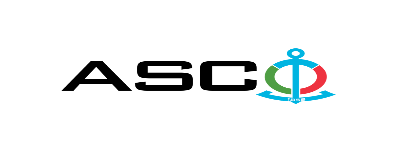 “AZƏRBAYCAN XƏZƏR DƏNİZ GƏMİÇİLİYİ” QAPALI SƏHMDAR CƏMİYYƏTİNİN№104/2023 nömrəli 08.08.2023-cü il tarixində elektrik mallarının satınalınması  məqsədilə keçirdiyiAÇIQ MÜSABİQƏNİN QALİBİ HAQQINDA BİLDİRİŞ                                                              “AXDG” QSC-nin Satınalmalar KomitəsiSatınalma müqaviləsinin predmetiDizel generatorlarının satınalınması  Qalib gəlmiş şirkətin (və ya fiziki şəxsin) adıUni Supply and Services  MMCMüqavilənin qiyməti50 565 AZNMalların tədarük şərtləri (İncotresm-2010) və müddəti                                     DDPİş və ya xidmətlərin yerinə yetirilməsi müddəti20 GÜN ƏRZİNDƏ